НАРУЧИЛАЦКЛИНИЧКИ  ЦЕНТАР ВОЈВОДИНЕул. Хајдук Вељкова бр. 1, Нови Сад(www.kcv.rs)ОБАВЕШТЕЊЕ О ЗАКЉУЧЕНОМ УГОВОРУ У  ПОСТУПКУ ЈАВНЕ НАБАВКЕ БРОЈ 253-13-OВрста наручиоца: ЗДРАВСТВОВрста предмета: Опис предмета набавке, назив и ознака из општег речника набавке: набавка регистрованог цитостатика са Б Листе лекова – кладрибин 10мг/5мл за потребе Клиничког центра Војводине33652100 – aнтинеопластична средстваУговорена вредност: без ПДВ-а 293.490,60  динара, односно 316.969,85 динара са ПДВ-омКритеријум за доделу уговора: економски најповољнија понудаБрој примљених понуда: 1Понуђена цена: Највиша: 293.490,60 динараНајнижа: 293.490,60 динараПонуђена цена код прихваљивих понуда:Највиша: 293.490,60 динара Најнижа: 293.490,60 динараДатум доношења одлуке о додели уговора: 09.01.2014.Датум закључења уговора: 17.01.2014.Основни подаци о добављачу:„Uni-Chem“ д.о.о., Страхињића Бана 44, БеоградПериод важења уговора: до 31.12.2013 године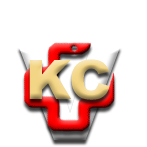 КЛИНИЧКИ ЦЕНТАР ВОЈВОДИНЕ21000 Нови Сад, Хајдук Вељка 1, Србија,телефон: + 381 21 487 22 05; 487 22 17; фаx : + 381 21 487 22 04; 487 22 16www.kcv.rs, e-mail: uprava@kcv.rs, ПИБ:101696893